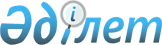 Аудандық мәслихаттың (IV шақырылым, XXVIII сессиясы) 2010 жылғы 24 желтоқсандағы "2011 - 2013 жылдарға арналған аудандық бюджет туралы" N 157/28 шешіміне өзгертулер мен толықтырулар енгізу туралы
					
			Күшін жойған
			
			
		
					Павлодар облысы Ақтоғай аудандық мәслихатының 2011 жылғы 21 қазандағы N 186/36 шешімі. Павлодар облысының Әділет департаментінде 2011 жылғы 08 қарашада N 12-4-104 тіркелді. Күші жойылды - қолдану мерзімінің өтуіне байланысты (Павлодар облысы Ақтоғай аудандық мәслихатының 2014 жылғы 03 наурыздағы N 205 хатымен)      Ескерту. Күші жойылды - қолдану мерзімінің өтуіне байланысты (Павлодар облысы Ақтоғай аудандық мәслихатының 03.03.2014 N 205 хатымен).

      Қазақстан Республикасының 2001 жылғы 23 қаңтардағы "Қазақстан Республикасындағы жергілікті мемлекеттік басқару және өзін-өзі басқару туралы" Заңының 6-бабының 1-тармағының 1) тармақшасына, Қазақстан Республикасының 2008 жылғы 4 желтоқсандағы Бюджет кодексінің 106-бабының 4-тармағына және Павлодар облыстық мәслихаттың (IV шақырылым, ХXXVIII (кезектен тыс) сессиясы) 2011 жылғы 14 қазандағы "Облыстық мәслихаттың (IV шақырылым, ХXІX сессиясы) 2010 жылғы 13 желтоқсандағы 2011 - 2013 жылдарға арналған облыс бюджеті туралы" N 324/29 шешіміне өзгертулер мен толықтырулар енгізу туралы" N 394/38 шешіміне (мемлекеттік нормативтік құқықтық актілер Тізілімінде N 3191 болып 2011 жылғы 20 қазанда тіркелген) сәйкес, аудандық мәслихат ШЕШІМ ЕТЕДІ:



      1. Аудандық мәслихаттың (IV шақырылым, XXVIII сессиясы) 2010 жылғы 24 желтоқсандағы "2011 - 2013 жылдарға арналған аудандық бюджет туралы" N 157/28 шешіміне (мемлекеттік нормативтік құқықтық актілер Тізілімінде N 12-4-91 болып 2010 жылғы 31 желтоқсанда тіркелген, "Ауыл тынысы" мен "Пульс села" газеттерінің N 4 22.01.2011 ж., N 5 29.01.2011 ж. жарияланған) келесі өзгертулер мен толықтырулар енгізілсін:



      1-тармағының:

      1) тармақшасында:

      "1746289" деген сандар "1878789" сандармен ауыстырылсын;

      "169267" деген сандар "168123" сандармен ауыстырылсын;

      "2782" деген сандар "3976" сандармен ауыстырылсын;

      "487" деген сандар "437" сандармен ауыстырылсын;

      "1573753" деген сандар "1706253" сандармен ауыстырылсын;

      2) тармақшасында:

      "1885466" деген сандар "2034621" сандармен ауыстырылсын;

      4) тармақшасында:

      "6860" деген сандар "6805" сандармен ауыстырылсын;

      5) тармақшасында:

      "-163760" деген сандар "-180360" сандармен ауыстырылсын;

      6) тармақшасында:

      "163760" деген сандар "180360" сандармен ауыстырылсын;



      3-тармағы келесі мазмұндағы абзацпен толықтырылсын:

      "18500 мың теңге – су шаруашылығы объектілерін дамытуға.";



      3-3 тармағында:

      "137200" деген сандар "153800" сандармен ауыстырылсын және келесі мазмұндағы абзацпен толықтырылсын:

      "114000 мың теңге – 2020 жұмыспен қамту Бағдарламасы шеңберінде инженерлік коммуникациялық инфрақұрылымды дамытуға.";



      көрсетілген шешімнің 1 қосымшасы осы шешімнің қосымшасына сәйкес жаңа редакцияда мазмұндалсын.



      2. Осы шешімнің орындалуын бақылау аудандық мәслихаттың бюджеттік саясат және аумақтың экономикалық дамуы жөніндегі тұрақты комиссиясына жүктелсін.



      3. Осы шешім 2011 жылдың 1 қаңтарынан бастап қолданысқа енгізіледі.      Сессия төрағасы                            А. Тарама      Мәслихат хатшысы                           Т. Мұқанов

Ақтоғай аудандық мәслихаттың        

(IV шақырылым, XXXVI (кезектен тыс) сессиясы)

2011 жылғы 21 қазандағы N 186/36 шешіміне

Қосымша                 2011 жылға арналған аудан бюджеті
					© 2012. Қазақстан Республикасы Әділет министрлігінің «Қазақстан Республикасының Заңнама және құқықтық ақпарат институты» ШЖҚ РМК
				СанатыСанатыСанатыСанатыСомасы мың теңгеСыныбыСыныбыСыныбыСомасы мың теңгеІшкі сыныбыІшкі сыныбыСомасы мың теңгеАтауыСомасы мың теңге12356I. КІРІСТЕР18787891Салықтық түсімдер16812301Табыс салығы743642Жеке табыс салығы7436403Әлеуметтік салық663901Әлеуметтік салық6639004Меншікке салынатын салықтар238971Мүлікке салынатын салықтар101913Жер салығы14664Көлік құралдарына салынатын салық77335Бірыңғай жер салығы450705Тауарларға, жұмыстарға және қызметтерге салынатын ішкі салықтар24882Акциздер5143Табиғи және басқа ресурстарды пайдаланғаны үшін түсетін түсімдер7914Кәсіпкерлік және кәсіби қызметті жүргізгені үшін алынатын алымдар118308Заңдық мәнді іс-әрекеттерді жасағаны және (немесе) оған уәкілеттілігі бар мемлекеттік органдар немесе лауазымды адамдар құжаттар бергені үшін алынатын міндетті төлемдер9841Мемлекеттік баж9842Салықтық емес түсімдер397601Мемлекеттік меншіктен түсетін кірістер14121Мемлекеттік кәсіпорындардың таза кірісі бөлігінің түсімдері1255Мемлекет меншігіндегі мүлікті жалға беруден түсетін кірістер7179Мемлекеттік меншіктен түсетін басқа да кірістер57002Мемлекеттік бюджеттен қаржыландырылатын мемлекеттік мекемелердің тауарларды (жұмыстарды, қызметтерді) өткізуінен түсетін түсімдер01Мемлекеттік бюджеттен қаржыландырылатын мемлекеттік мекемелердің тауарларды (жұмыстарды, қызметтерді) өткізуінен түсетін түсімдер006Басқа да салықтық емес түсімдер25641Басқа да салықтық емес түсімдер25643Негізгі капиталды сатудан түсетін түсімдер43701Мемлекеттік мекемелерге бекітілген мемлекеттік мүлікті сату2601Мемлекеттік мекемелерге бекітілген  мемлекеттік мүлікті сату26003Жерді және материалдық емес активтерді сату1771Жерді сату1442Материалдық емес активтерді сату334Трансферттердің түсімдері170625302Мемлекеттік басқарудың жоғары тұрған органдарынан түсетін трансферттер17062532Облыстық бюджеттен түсетін трансферттер1706253Функционалдық топФункционалдық топФункционалдық топФункционалдық топФункционалдық топСомасы (мың теңге)Функционалдық кіші функцияФункционалдық кіші функцияФункционалдық кіші функцияФункционалдық кіші функцияСомасы (мың теңге)Бюджеттік бағдарламалардың әкімшісіБюджеттік бағдарламалардың әкімшісіБюджеттік бағдарламалардың әкімшісіСомасы (мың теңге)БағдарламаБағдарламаСомасы (мың теңге)АтауыСомасы (мың теңге)II. ШЫҒЫНДАР20346211Жалпы сипаттағы мемлекеттік қызметтер2029131Мемлекеттік басқарудың жалпы функцияларын орындайтын өкілді, атқарушы және басқа органдар180915112Аудан (облыстық маңызы бар қала) мәслихатының аппараты14745001Аудан (облыстық маңызы бар қала) мәслихатының қызметін қамтамасыз ету жөніндегі қызметтер14595003Мемлекеттік органдардың күрделі шығыстары150122Аудан (облыстық маңызы бар қаланың) әкімінің аппараты54932001Аудан (облыстық маңызы бар қала) әкімінің қызметін қамтамасыз ету жөніндегі қызметтер46094003Мемлекеттік органдардың күрделі шығыстары8838123Қаладағы аудан, аудандық маңызы бар қала, кент, ауыл (село), ауылдық (селолық) округ әкімінің аппараты111238001Қаладағы аудан, аудандық маңызы бар қаланың, кент, ауыл (село), ауылдық (селолық) округ әкімінің қызметін қамтамасыз ету жөніндегі қызметтер107413022Мемлекеттік органдардың күрделі шығыстары38252Қаржылық қызмет12147452Аудан (облыстық маңызы бар қаланың) қаржы бөлімі12147001Аудандық бюджетті орындау және коммуналдық меншікті (облыстық маңызы бар қала) саласындағы мемлекеттік саясатты іске асыру жөніндегі қызметтер10356003Салық салу мақсатында мүлікті бағалауды жүргізу958004Бір жолғы  талондарды беру жөніндегі жұмысты және бір жолғы талондарды іске асырудан сомаларды жинаудың толықтығын қамтамасыз етуді ұйымдастыру20011Коммуналдық меншікке түскен мүлікті есепке алу, сақтау, бағалау және сату663018Мемлекеттік органдардың күрделі шығыстары1505Жоспарлау және статистикалық қызмет9851453Ауданның (облыстық маңызы бар қаланың) экономика және бюджеттік жоспарлау бөлімі9851001Экономикалық саясатты, мемлекеттік жоспарлау жүйесін қалыптастыру және дамыту және аудандық (облыстық маңызы бар қаланы) басқару саласындағы мемлекеттік саясатты іске асыру жөніндегі қызметтер9701004Мемлекеттік органдардың күрделі шығыстары1502Қорғаныс59701Әскери мұқтаждар5470122Аудан (облыстық маңызы бар қаланың) әкімінің аппараты5470005Жалпыға бірдей әскери міндетті атқару шеңберіндегі іс- шаралар54702Төтенше жағдай бойынша жұмысты ұйымдастыру500122Аудан (облыстық маңызы бар қаланың) әкімінің аппараты500007Аудандық (қалалық) ауқымдағы дала өрттерінің, сондай-ақ мемлекеттік өртке қарсы қызмет органдары құрылмаған елдi мекендерде өрттердің алдын алу және оларды сөндіру жөніндегі іс-шаралар5004Бiлiм беру11252391Мектепке дейінгі тәрбие және оқыту45572123Қаладағы аудан, аудандық маңызы бар қала, кент, ауыл (село), ауылдық (селолық) округ әкімінің аппараты45572004Мектепке дейінгі тәрбиелеу және оқыту ұйымдарын қолдау455722Бастауыш, негізгі, орта жалпы білім беру1028956123Қаладағы аудан, аудандық маңызы бар қала, кент, ауыл (село), ауылдық (селолық) округ әкімінің аппараты11141005Ауылдық (селолық) жерлерде балаларды мектепке дейін тегін алып баруды және кері алып келуді ұйымдастыру11141464Ауданның (облыстық маңызы бар қаланың) білім беру бөлімі1017815003Жалпы білім беру999492006Балаларға қосымша білім беру183239Білім беру саласындағы өзге де қызметтер50711464Ауданның (облыстық маңызы бар қаланың) білім беру бөлімі50711001Жергілікті деңгейде білім беру саласындағы мемлекеттік саясатты іске асыру жөніндегі қызметтер20246005Ауданның (облыстық маңызы бар қаланың) мемлекеттік білім беру мекемелер үшін оқулықтар, оқу- әдістемелік кешендерді сатып алу және жеткізу10850007Аудандық (қалалық) ауқымдағы мектеп олимпиадаларын және мектептен тыс іс-шараларды өткізу5318012Мемлекеттік органдардың күрделі шығыстары10124015Қорғаншыларға (қамқоршыларға) жетім баланы (жетім балаларды) және ата-анасының қамқорлығынсыз қалған баланы (балаларды) қамтамасыз етуге ай сайын ақшалай қаражат төлеу2873020Үйде оқытылатын мүгедек балаларды құрал-жабдықтармен, бағдарламалық жинақпен қамтамасыз ету13005Денсаулық сақтау409Денсаулық сақтау саласындағы өзге де қызметтер40123Қаладағы аудан, аудандық маңызы бар қала, кент, ауыл (село), ауылдық (селолық) округ әкімінің аппараты40002Ерекше жағдайларда сырқаты ауыр адамдарды дәрігерлік көмек көрсететін ең жақын денсаулық сақтау ұйымына жеткізуді ұйымдастыру406Әлеуметтік көмек және әлеуметтік қамтамасыз ету838642Әлеуметтік көмек62722123Қаладағы аудан, аудандық маңызы бар қала, кент, ауыл (село), ауылдық (селолық) округ әкімінің аппараты6254003Мұқтаж азаматтарға үйінде әлеуметтік көмек көрсету6254451Ауданның (облыстық маңызы бар қаланың) жұмыспен қамту және әлеуметтік бағдарламалар бөлімі56468002Еңбекпен қамту бағдарламасы12170005Мемлекеттік атаулы әлеуметтік көмек614007Жергілікті өкілетті органдардың шешімі бойынша мұқтаж азаматтардың жекелеген топтарына әлеуметтік көмек28500010Үйде тәрбиеленіп оқытылатын мүгедек балаларды материалдық қамтамасыз ету435014Мұқтаж азаматтарға үйінде әлеуметтік көмек көрсету112001618 жасқа дейінгі балаларға мемлекеттік жәрдемақылар6282017Мүгедектерді оңалтудың жеке бағдарламасына сәйкес, мұқтаж мүгедектерді міндетті гигиеналық құралдармен қамтамасыз етуге, және ымдау тілі мамандарының, жеке көмекшілердің қызмет көрсетуі2030023Жұмыспен қамту қызметті қамтамасыз ету53179Әлеуметтік көмек және әлеуметтік қамтамасыз ету салаларындағы өзге де қызметтер21142451Ауданның (облыстық маңызы бар қаланың) жұмыспен қамту және әлеуметтік бағдарламалар бөлімі21142001Жергілікті деңгейде облыстың жұмыспен қамтуды қамтамасыз ету және  әлеуметтік бағдарламаларды іске асыру саласындағы мемлекеттік саясатты іске асыру жөніндегі қызметтер20637011Жәрдемақыларды және басқа да әлеуметтік төлемдерді есептеу, төлеу мен жеткізу бойынша қызметтерге ақы төлеу340021Мемлекеттік органдардың күрделі шығыстары1657Тұрғын үй-коммуналдық шаруашылық3425821Тұрғын үй шаруашылығы272025123Қаладағы аудан, аудандық маңызы бар қала, кент, ауыл (село), ауылдық (селолық) округ әкімінің аппараты500007Аудандық маңызы бар қаланың, кенттің, ауылдың (селоның), ауылдық (селолық) округтің мемлекеттік тұрғын үй қорының сақталуын ұйымдастыру500458Ауданның (облыстық маңызы бар қаланың) тұрғын үй-коммуналдық шаруашылық, жолаушылар көлігі және автомобиль жолдары бөлімі3725004Азаматтардың жекелеген санаттарын тұрғын үймен қамтамасыз ету3725472Ауданның (облыстық маңызы бар қаланың) құрылыс, сәулет және қала құрылысы бөлімі267800003Мемлекеттік коммуналдық тұрғын үй қорының тұрғын үй құрылысы және (немесе) сатып алу1538000182020 жұмыспен қамту Бағдарламасы шеңберінде инженерлік-коммуникациялық инфрақұрылымды дамыту1140002Коммуналдық шаруашылық22640123Қаладағы аудан, аудандық маңызы бар қала, кент, ауыл (село), ауылдық (селолық) округ әкімінің аппараты230014Елді мекендерді сумен жабдықтауды ұйымдастыру230458Ауданның (облыстық маңызы бар қаланың) тұрғын үй-коммуналдық шаруашылық, жолаушылар көлігі және автомобиль жолдары бөлімі22410012Сумен жабдықтау және су бөлу жүйесінің қызмет етуі224103Елді мекендерді көркейту47917123Қаладағы аудан, аудандық маңызы бар қала,кент, ауыл (село), ауылдық (селолық) округ әкімінің аппараты41156008Елді мекендерде көшелерді жарықтандыру11895009Елді мекендердің санитариясын қамтамасыз ету9838011Елді мекендерді абаттандыру мен көгалдандыру19423458Ауданның (облыстық маңызы бар қаланың) тұрғын үй-коммуналдық шаруашылық, жолаушылар көлігі және автомобиль жолдары бөлімі6761016Елді мекендердің санитариясын қамтамасыз ету67618Мәдениет, спорт, туризм және ақпараттық кеңістік1530661Мәдениет саласындағы қызмет98422123Қаладағы аудан, аудандық маңызы бар қала, кент, ауыл (село), ауылдық (селолық) округ әкімінің аппараты1586006Жергілікті деңгейде мәдени-демалыс жұмыстарын қолдау1586455Ауданның (облыстық маңызы бар қаланың) мәдениет және тілдерді дамыту бөлімі0003Мәдени-демалыс жұмысын қолдау0457Ауданның (облыстық маңызы бар қаланың) мәдениет, тілдерді дамыту, дене шынықтыру және спорт бөлімі96836003Мәдени-демалыс жұмысын қолдау968362Спорт3507465Ауданның (облыстық маңызы бар қаланың) дене шынықтыру және спорт бөлімі0006Аудандық (облыстық маңызы бар қалалық) деңгейде спорттық жарыстар өткiзу0007Әртүрлi спорт түрлерi бойынша аудан (облыстық маңызы бар қала) құрама командаларының мүшелерiн дайындау және олардың облыстық спорт жарыстарына қатысуы0457Ауданның (облыстық маңызы бар қаланың) мәдениет, тілдерді дамыту, дене шынықтыру және спорт бөлімі3507009Аудандық (облыстық маңызы бар қалалық) деңгейде спорттық жарыстар өткiзу3007010Әртүрлi спорт түрлерi бойынша аудан (облыстық маңызы бар қала) құрама командаларының мүшелерiн дайындау және олардың облыстық спорт жарыстарына қатысуы5003Ақпараттық кеңістік37043455Ауданның (облыстық маңызы бар қаланың) мәдениет және тілдерді дамыту бөлімі0006Аудандық (қалалық) кітапханалардың жұмыс істеуі0007Мемлекеттік тілді және Қазақстан халықтарының басқа да тілдерін дамыту0456Ауданның (облыстық маңызы бар қаланың) ішкі саясат бөлімі8360002Газеттер мен журналдар арқылы мемлекеттік ақпараттық саясат жүргізу жөніндегі қызметтер7700005Телерадио хабарларын тарату арқылы мемлекеттік ақпараттық саясатты жүргізу жөніндегі қызметтер660457Ауданның (облыстық маңызы бар қаланың) мәдениет, тілдерді дамыту, дене шынықтыру және спорт бөлімі28683006Аудандық (қалалық) кітапханалардың жұмыс істеуі28133007Мемлекеттік тілді және Қазақстан халықтарының басқа да тілдерін дамыту5509Мәдениет, спорт, туризм және ақпараттық кеңістікті ұйымдастыру жөніндегі өзге де қызметтер14094455Ауданның (облыстық маңызы бар қаланың) мәдениет және тілдерді дамыту бөлімі0001Жергілікті деңгейде тілдерді және мәдениетті дамыту саласындағы мемлекеттік саясатты іске асыру жөніндегі қызметтер0456Ауданның (облыстық маңызы бар қаланың) ішкі саясат бөлімі6242001Жергілікті деңгейде ақпарат, мемлекеттілікті нығайту және азаматтардың әлеуметтік сенімділігін қалыптастыруда мемлекеттік саясатты іске асыру жөніндегі қызметтер5742003Жастар саясаты саласындағы өңірлік бағдарламаларды іске асыру500457Ауданның (облыстық маңызы бар қаланың) мәдениет, тілдерді дамыту, дене шынықтыру және спорт бөлімі7852001Жергілікті деңгейде мәдениет, тілдерді дамыту, дене шынықтыру және спорт саласындағы мемлекеттік саясатты іске асыру жөніндегі қызметтер7852465Ауданның (облыстық маңызы бар қала) дене шынықтыру және спорт бөлімі0001Жергілікті деңгейде дене шынықтыру және спорт бөлімі саласындағы мемлекеттік саясатты іске асыру жөніндегі қызметтер010Ауыл, су, орман, балық шаруашылығы, ерекше қорғалатын табиғи аумақтар, қоршаған ортаны және жануарлар дүниесін қорғау, жер қатынастары768021Ауыл шаруашылығы13265453Ауданның (облыстық маңызы бар қаланың) экономика және бюджеттік жоспарлау бөлімі5775099Республикалық бюджеттен берілетін нысаналы трансферттер есебінен ауылдық елді мекендер саласының мамандарын әлеуметтік қолдау шараларын іске асыру5775462Ауданның (облыстық маңызы бар қаланың) ауыл шаруашылық бөлімі0001Жергілікті деңгейде ауыл шаруашылығы  саласындағы мемлекеттік саясатты іске асыру жөніндегі қызметтер0006Мемлекеттік органдардың күрделі шығыстары0473Ауданның (облыстық маңызы бар қаланың) ветеринария бөлімі7490001Жергілікті деңгейде ветеринария саласындағы мемлекеттік саясатты іске асыру жөніндегі қызметтер74902Су шаруашылығы42500467Аудан (облыстық маңызы бар қала) құрылыс бөлімі0012Су шаруашылығының объектілерін дамыту0472Ауданның (облыстық маңызы бар қаланың) құрылыс, сәулет және қала құрылысы бөлімі42500012Сумен жабдықтау жүйесін дамыту425006Жер қатынастары7635463Ауданның (облыстық маңызы бар қаланың) жер қатынастары бөлімі7635001Аудан (облыстық маңызы бар қала) аумағында жер қатынастарын реттеу саласындағы мемлекеттік саясатты іске асыру жөніндегі қызметтер6680003Елдi мекендердi жер-шаруашылық орналастыру523006Аудандық маңызы бар қалалардың, кенттердiң, ауылдардың (селолардың), ауылдық (селолық) округтердiң шекарасын белгiлеу кезiнде жүргiзiлетiн жерге орналастыру4329Ауыл, су, орман, балық шаруашылығы және  қоршаған ортаны қорғау мен жер қатынастары саласындағы өзге де қызметтер13402473Ауданның (облыстық маңызы бар қаланың) ветеринария  бөлімі13402011Эпизоотиялық қарсы іс-шаралар жүргізу1340211Өнеркәсіп, сәулет, қала құрылысы және құрылыс қызметі129902Сәулет, қала құрылысы және құрылыс қызметі12990467Ауданның (облыстық маңызы бар қаланың) құрылыс бөлімі0001Жергілікті деңгейде құрылыс саласындағы мемлекеттік саясатты іске асыру жөніндегі қызметтер0468Аудан (облыстық маңызы бар қаланың) сәулет және қала құрылысы бөлімі0001Жергілікті деңгейде сәулет және қала құрылысы саласындағы мемлекеттік саясатты іске асыру жөніндегі қызметтер0003Ауданның қала құрылысы даму аумағын және елді мекендердің бас жоспарлары схемаларын әзірлеу0472Ауданның (облыстық маңызы бар қаланың) құрылыс, сәулет және қала құрылысы бөлімі12990001Жергілікті деңгейде құрылыс, сәулет және қала құрылысы саласындағы мемлекеттік саясатты іске асыру жөніндегі қызметтер8990013Аудан аумағында қала құрылысын дамытудың кешенді схемаларын, аудандық (облыстық) маңызы бар қалалардың, кенттердің және өзге де ауылдық елді мекендердің бас жоспарларын әзірлеу400012Көлік және коммуникация107231Автомобиль көлігі9293123Қаладағы аудан, аудандық маңызы бар қала, кент, ауыл (село), ауылдық (селолық) округ әкімінің аппараты3030013Аудандық маңызы бар қалаларда, кенттерде, ауылдарда(селоларда), ауылдық (селолық) округтерде автомобиль жолдарының қызмет етуін қамтамасыз ету3030458Ауданның (облыстық маңызы бар қаланың) тұрғын үй-коммуналдық шаруашылық, жолаушылар көлігі және автомобиль жолдары бөлімі6263023Автомобиль жолдарының жұмыс істеуін қамтамасыз ету62639Көлік және коммуникациялар саласындағы өзге де қызметтер1430458Ауданның (облыстық маңызы бар қаланың) тұрғын үй-коммуналдық шаруашылық, жолаушылар көлігі және автомобиль жолдары бөлімі1430024Кентішілік (қалаішілік) және ауданішілік қоғамдық жолаушылар тасымалдарын ұйымдастыру143013Басқалар189753Кәсіпкерлік қызметті қолдау және бәсекелестікті қорғау320454Ауданның (облыстық маңызы бар қаланың) кәсіпкерлік және ауыл шаруашылығы бөлімі320006Кәсіпкерлік қызметті қолдау320469Ауданның (облыстық маңызы бар қаланың) кәсіпкерлік бөлімі0001Жергілікті деңгейде кәсіпкерлік пен өнеркәсіпті дамыту саласындағы мемлекеттік саясатты іске асыру жөніндегі қызметтер0003Кәсіпкерлік қызметті қолдау09Басқалар18655451Ауданның (облыстық маңызы бар қаланың) жұмыспен қамту және әлеуметтік бағдарламалар бөлімі780022"Бизнестің жол картасы – 2020" бағдарламасы шеңберінде жеке меншік кәсіпкерлікті қолдау780452Аудан (облыстық маңызы бар қаланың) қаржы бөлімі0012Аудан (облыстық маңызы бар қаланың) жергілікті атқарушы органының резерві0454Ауданның (облыстық маңызы бар қаланың) кәсіпкерлік және ауыл шаруашылығы бөлімі10014001Жергілікті деңгейде кәсіпкерлік, өнеркәсіп және ауыл шаруашылығы саласындағы мемлекеттік саясатты іске асыру жөніндегі қызметтер9864007Мемлекеттік органдардың күрделі шығыстары150458Ауданның (облыстық маңызы бар қаланың) тұрғын үй-коммуналдық шаруашылық, жолаушылар көлігі және автомобиль жолдары бөлімі7861001Жергілікті деңгейде тұрғын үй-коммуналдық шаруашылығы, жолаушылар көлігі және автомобиль жолдары саласындағы мемлекеттік саясатты іске асыру жөніндегі қызметтер7754013Мемлекеттік органдардың күрделі шығыстары10715Трансферттер14571Трансферттер1457452Аудан (облыстық маңызы бар қаланың) қаржы бөлімі1457006Нысаналы пайдаланылмаған (толық пайдаланылмаған) трансферттерді қайтару676024Мемлекеттік органдардың функцияларын мемлекеттік басқарудың төмен тұрған деңгейлерінен жоғарғы деңгейлерге беруге байланысты жоғары тұрған бюджеттерге берілетін ағымдағы нысаналы трансферттер781III. ТАЗА БЮДЖЕТТІК КРЕДИТТЕУ1772310Ауыл, су, орман, балық шаруашылығы, ерекше қорғалатын табиғи аумақтар, қоршаған ортаны және жануарлар дүниесін қорғау, жер қатынастары191471Ауыл шаруашылығы19147453Ауданның (облыстық маңызы бар қаланың) экономика және бюджеттік жоспарлау бөлімі19147006Ауылдық елді мекендердің әлеуметтік саласының мамандарын әлеуметтік қолдау шараларын іске асыру үшін жергілікті атқарушы органдарға берілетін бюджеттік кредиттер191475Бюджеттік несиелерді өтеу142401Бюджеттік несиелерді өтеу14241Мемлекеттік бюджеттен берілген бюджеттік несиелерді өтеу1424IV. ОПЕРАЦИЯЛАР МЕН ҚАРЖЫ АКТИВТЕРІ БОЙЫНША САЛЬДО680513Басқалар68059Басқалар6805452Аудан (облыстық маңызы бар қаланың) қаржы бөлімі6805014Заңды тұлғалардың жарғылық капиталын қалыптастыру немесе ұлғайту6805V. БЮДЖЕТ ТАПШЫЛЫҒЫ (ПРОФИЦИТІ)-180360VI. БЮДЖЕТТІК ТАПШЫЛЫҚТЫ ҚАРЖЫЛАНДЫРУ (ПРОФИЦИТТІ ПАЙДАЛАНУ)1803607Қарыздар түсімі1729471Мемлекеттік ішкі қарыздар1729472Қарыз алу келісім-шарттары17294716Қарыздарды өтеу14241Қарыздарды өтеу1424452Ауданның қаржы бөлімі (облыстық маңызы бар қалалар)1424008Жергілікті атқарушы органдардың жоғарыдағы бюджеттің алдында қарызын өтеуі14248Бюджет қаражаты қалдықтарының қозғалысы883701Бюджет қаражаты қалдықтары88371Бюджет қаражатының бос қалдықтары883701Бюджет қаражатының бос қалдықтары8837